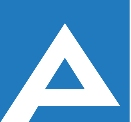 Agenţia Naţională pentru Ocuparea Forţei de MuncăCOMISIA DE CONCURS Nr. d/oNume, PrenumeLocul pe care s-a plasat candidatulPrelungirea concursului pentru ocuparea funcției publice vacante,  șef Direcția ocuparea forței de muncă Hînceștia Agenției Naționale pentru Ocuparea Forței de Muncă pînă la data 15.10.2023Prelungirea concursului pentru ocuparea funcției publice vacante,  șef Direcția ocuparea forței de muncă Hînceștia Agenției Naționale pentru Ocuparea Forței de Muncă pînă la data 15.10.2023Prelungirea concursului pentru ocuparea funcției publice vacante,  șef Direcția ocuparea forței de muncă Hînceștia Agenției Naționale pentru Ocuparea Forței de Muncă pînă la data 15.10.2023